ALYTAUS „SAKALĖLIO“ PRADINĖ MOKYKLADIREKTORĖS VIRGINIJOS VITUNSKAITĖS METŲ VEIKLOS ATASKAITA2020-02-04  Nr. ________ AlytusI SKYRIUSSTRATEGINIO PLANO IR METINIO VEIKLOS PLANO ĮGYVENDINIMASII SKYRIUSMETŲ VEIKLOS UŽDUOTYS, REZULTATAI IR RODIKLIAIPagrindiniai praėjusių metų veiklos rezultatai2.	Užduotys, neįvykdytos ar įvykdytos iš dalies dėl numatytų rizikų (jei tokių buvo)3.	Užduotys ar veiklos, kurios nebuvo planuotos ir nustatytos, bet įvykdytos(pildoma, jei buvo atlikta papildomų, svarių įstaigos veiklos rezultatams)4. Pakoreguotos praėjusių metų veiklos užduotys (jei tokių buvo) ir rezultatai III SKYRIUSPASIEKTŲ REZULTATŲ VYKDANT UŽDUOTIS ĮSIVERTINIMAS IR KOMPETENCIJŲ TOBULINIMAS5.	Pasiektų rezultatų vykdant užduotis įsivertinimas6.	Kompetencijos, kurias norėtų tobulintiDirektorė                                                            Virginija Vitunskaitė         2020-02-04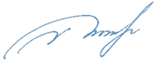 (švietimo įstaigos vadovo pareigos)                  (parašas)                               (vardas ir pavardė)                      (data)(Trumpai aptariamos švietimo įstaigos strateginio plano ir įstaigos metinio veiklos plano įgyvendinimo kryptys ir pateikiami svariausi rezultatai bei rodikliai)Įgyvendinant Alytaus „Sakalėlio” pradinės mokyklos (toliau – mokykla) 2019–2021 m. strateginio ir 2019 metų veiklos planuose numatytus veiklos tikslus, uždavinius ir prioritetus, orientuotus į  ugdymo kokybės ir ugdymo(si) aplinkų gerinimą, tobulinimą, 2019 m. pasiekti rezultatai:1. Ugdymo(si) kokybės gerinimas:2019 m. m. mokinių mokymo(si) turinys orientuotas į mokėjimo mokytis kompetencijos ugdymą, tobulinimą, kiekvieno mokinio savivaldų mokymąsi, individualią pažangą ir individualių mokymosi poreikių tenkinimą (9 proc. kilo pažangos rodikliai).Mokinių pažanga ir pasiekimai fiksuojami Eduka elektroniniame dienyne (100 proc.). Gamtamoksliniam ugdymui naudojama laboratorija, įsigyjamos papildomos priemonės. Tyrimai ir bandymai atliekami pasaulio pažinimo pamokose  mokyklos kieme. Mokykla priklauso EKO Lietuvos mokyklų tinklui ir yra aktyvi tyriminių veiklų vykdytoja (2 padėkos).Mokykla dalyvauja Nasa Globe programos veikloje, mokytoja dalyvavo Amerikos finansuojamoje stažuotėje Estijoje (https://www.globe.gov/web/lithuania).Mokyklos IS bazė praturtinta moderniomis ugdymo priemonėmis: 15 nešiojamų kompiuterių, konstruktorius robotas VEX IQ Super Kit techninės kūrybos komplektas (gamintojas JAV kompanija Innovation First International) – specialiai mokykloms sukurta inovatyvi priemonė ir metodika, kuri padeda integruoti gamtos ir tiksliuosius mokslus bei informacines technologijas.Tęsiama 2018 m. įsteigto skaitmeninių technologijų būrelio „Atverk ir pažink” veikla.Įsigyta įvairių edukacinių žaidimų mokinių popamokinei veiklai (stalo žaidimai, konstruktoriai ir pan.)Trečių ir ketvirtų klasių mokiniams anglų kalbos pamoka vykdoma pogrupiais, 3b klasėje vyksta neformali veikla gabiems anglų k. mokiniams.2019 m. mokytojų metodinėje veikloje taikomas kolegialaus grįžtamojo ryšio metodas. Organizuotos 34 atviros veiklos.Mokytojų kvalifikacijos tobulinimo renginiai organizuojami visai mokyklos bendruomenei (siekiant, kad visa bendruomenė išgirstų tą pačią aktualią informaciją). Mokykloje dirba 27 pedagogai. Atestuoti: 12 metodininkų, 11 vyr. mokytojų, 2 mokytojai, 2 neatestuoti. Pedagogai kryptingai kėlė savo dalykinę ir metodinę kvalifikaciją seminaruose, projektuose, individualiose studijose (1459 val., vienam pedagogui – 60,79 val.).Kvalifikuotą specialiąją pedagoginę, informacinę, socialinę, psichologinę pagalbą mokyklos bendruomenės nariams teikė psichologas, socialinis pedagogas, logopedas-spec. pedagogas. Mokykloje ugdomi 9 specialiųjų poreikių turintys mokiniai: 4 pagal pritaikytas programas, 3 pagal individualizuotas, 2 pagal bendrąsias ugdymo programas; 47 turi kalbos ir kalbėjimo sutrikimų, 47 teikta logopedo pagalba, 9 teikta spec. pedagogo pagalba, 164 – socialinio pedagogo pagalba, 17 vaikų ir jų tėvams –  psichologo pagalba. Pagal poreikį buvo teikiamos trumpalaikės konsultacijos gabiems arba turintiems mokymosi sunkumų mokiniams. 25 mokiniams teisės aktų nustatyta tvarka buvo teikiamas nemokamas maitinimas, 4 mokiniams apmokėtos kelionės į mokyklą ir iš jos.Teikta paraiška, laimėtas ir įgyvendintas mokinių vasaros užimtumą, fizinį aktyvumą, sveikatinimą skatinantis projektas „Būk sveikas ir judrus, Alytau!“ finansuotas Alytaus miesto savivaldybės ir rėmėjų lėšomis (dalyvių skaičius 57, biudžetas 1400 Eur, trukmė 14 d.).2019 m. standartizuotų testų rezultatai: 2 klasių NMPP pasiekimai: matematika – 83,4%, skaitymas – 88,6%, rašymas (teksto kūrimas) – 83,4%, rašymas (kalbos sandaros pažinimas) – 85,2%. 4 klasių NMPP pasiekimai: matematika – 71,3%, skaitymas – 71,4%, rašymas – 67,5%, pasaulio pažinimas – 75,6%. Tarp pradinių mokyklų aukščiausiais pasiekimais ugdant gabius mokinius išsiskiria Alytaus „Sakalėlio“ pradinė mokykla https://www.facebook.com/88056476641/posts/10156319248796642/.Laimėjimai (prizinės vietos): Lietuvos gamtos mokslų konkurse „Mano žvilgsnis į supantį pasaulį“ mokiniai tapo nugalėtojais už tiriamąjį darbą „Duonos pelėsis“; Japonijos kultūros ir menų projekte – konkurse „Wabi-sabi tobulumas netobulume“ septyni mokiniai apdovanoti laureatų – nugalėtojų diplomais; Lietuvos STEAM gamtos mokslų konkurse „Mūsų eksperimentas“ 2 ir 3 vietos; konkurse „Vandens fantazija“ – 2 vieta; konkurse ,,Saugi gatvė – saugus aš“ – 1 vieta; 2 mokinės tarptautiniame matematikos konkurse „Kengūra“ pateko į geriausiųjų dešimtuką Alytaus mieste; 3 klasės mokinė lietuvių kalbos konkurse ,,Kalbų Kengūra 2019“ užėmė 2 vietą, sidabrinis diplomas – 1 mokinė, Gamtos kengūros Oranžinis diplomas – 1 mokinė, Alytaus Policijos komisariato piešinių konkursas ,,Saugi gatvė, saugus aš"  2 vieta – 1 mokinė, eilėraščių konkursas „Tau, Lietuva" Alytaus mieste 2 vieta – 1 mokinė. Gamtos Kengūros sidabrinį diplomą laimėjo vienas 3 klasės mokinys. Tarptautinis šokių festivalis ,,Lithuanian open dance team cup 2018” – 3 vieta, festivalis – konkursas ,,Šokiai Visiems” – 1 vieta, ,,Linedance LT Vilniaus Taurė 2018”,  ,,Palanga dance open 2018” – 1 vieta. Tautosakos konkursas ,,Leliumoj" – 1 vieta, Dzūkijos regiono varžytuvės ,,Tarmių lobynai“ – 3 vieta.    Netradicinėse aplinkose vyko 105 pamokos (lauko klasėje, muziejuose, Vidzgirio miške, Eišiškių pasienio kontrolės punkte; Kauno Botanikos sode, tėvų darbovietėse ir kt.).Mokymosi procese taikoma patyriminė veikla: tarptautinis švietimo įstaigų bendruomenių ekologinio švietimo projektas „Saulėto oranžinio traukinio kelionė“, „Gamtukų bandymai“, „Pienuko Baltuko išdaigos“, „Avelės Zoselės kailiniai“, „Tyrėjų dienos“, „Grikucis“, „Lapai“  ir kt.Lietuvos gamtos mokslų konkurse „Mano žvilgsnis į supantį pasaulį“ (2019-03-16) mokiniai tapo laureatais. Mokykloje 100 proc. sudarytos sąlygos lankyti neformaliojo švietimo būrelius: 17 būrelių (nemokami) ir 4 mokami (Kalba.lt, Robotika, Karate, Futbolas (apytiksliai 30 proc.).  58 (21,4%) mokiniai lanko įvairius neformaliojo ugdymo užsiėmimus mieste. Mokykloje veikia 7 pailgintos dienos grupės, tenkinamas 100 proc. mokinių tėvų poreikiai.2. Mokyklos kultūros bei jos aplinkos plėtojimas ir puoselėjimas:Mokykloje saugi aplinka, 100 proc. atitinka higienos normos HN 21:2017 reikalavimus.Mokykloje stabilus klasių komplektų skaičius (12).Laimėtas ir sėkmingai įgyvendinamas, paveikus mokyklos bendruomenei „Erasmus+“ KA1 projektas „Kūrybiškumo laboratorija”. Mokyklos darbuotojų komanda 2019-10-10–2019-10-17 vyko į kvalifikacijos tobulinimo kursus „Kūrybiškumas pamokoje ir skirtingi jo panaudojimo būdai”.Laimėtas ir įgyvendinamas tarptautinis Nordplus Junior projektas „Kultūrinio paveldo puoselėjimas šiaurės šalių kontekste”. Mokytojai vyko į stažuotę Narvoje (Estija), Islandijoje.Mokykla teikė paraišką dėl dalyvavimo respublikinėje Žuvininkystės programoje, atrinkta ir dalyvauja programos veiklose; finansuojama iš Žemės ūkio ministerijos.Mokykloje pirmą kartą vyko Etninės kultūros olimpiados I etapas reikšmingas ne tik mokyklos veiklai, bet ir visai Respublikai. Mokykloje rekonstruotas muzikos kabinetas, viena klasė, valgykla. Vaikai mokosi ir maitinami moderniose, šiuolaikinėse, estetiškose erdvėse.Mokyklos teritorijoje puoselėjamas EKO darželis, „Vabalynė”, „Slieko laboratorija”, „Žalčio kalnelis” skirti mokinių tyriminei veiklai; lauko klasėje/scenoje vyksta mokyklos bendruomenės renginiai, formali ir neformali veikla.Nuolat atnaujinamas sportinis inventorius, bibliotekos fondas.Teikėme Sveikatos mokymo ir ligų prevencijos centro Nacionalinio sveikatą stiprinančių mokyklų tinklo ir aktyvių mokyklų komisijai paraišką, mokyklai suteiktas Aktyvios mokyklos statusas dėl mokykloje vykdomų gausių sportinių ir sveikatą stiprinančių veiklų.Mokyklos mokiniai įsijungė į „Mažojo golfo” projekto vykdomas veiklas.UžduotysSiektini rezultataiRezultatų vertinimo rodikliai (kuriais vadovaujantis vertinama, ar nustatytos užduotys įvykdytos)1.1. Mokyklos veiklą planuoti atsižvelgiant į Lyderių laikas 3 projekte sukurto Alytaus miesto savivaldybės švietimo įstaigų bendradarbiavimo modelio prioritetus. Derės mokyklos veiklos tikslai mokyklos dokumentuose (Metinis planas, Veiklos programa, Ugdymo planas, Ilgalaikiai planai, Mokytojų metodinės tarybos planas ir kt.).Metiniame veiklos plane (2019-02-08 įsakymo Nr. V-14-(1.2.)), Veiklos programoje (2019-08-30 įsakymo Nr. V-42-(1.2.)), Ugdymo plane (2019-08-30 įsakymo Nr. V-41-(1.2.)), Ilgalaikiuose planuose, Mokytojų metodinės tarybos plane dera ugdymo, veiklos tikslai ir mokykloje pastebimas teigiamas pokytis dėl veiklos nuoseklumo, tęstinumo. 1.2. Skatinti mokytojų kvalifikacijos kėlimą, gerosios patirties sklaidą mokykloje, mieste, skatinant lyderystę ir kolegialaus grįžtamojo ryšio metodo taikymą.Vadovas ir darbuotojai kels kvalifikaciją, dalinsis gerąja patirtimi, mokytojai aktyviai taikys kolegialaus grįžtamojo ryšio metodą, vykdys gerosios patirties sklaidą mokykloje ir už jos ribų.Vadovas ir mokytojai (100 proc.), kėlė kvalifikaciją (58 val. tenka vienam mokytojui), 32 proc. dalijosi gerąja patirtimi mokyklos metodinės tarybos posėdžiuose ir mieste. Skaityti pranešimai: „Etninė kultūra – lietuvių liaudies šokio sūkuryje”; stendinis pranešimas ,,Žalioji laboratorija“, ,,Mažoji laboratorija",  „Apie gilių pamąstymų metą – Ilges“; „Kalendorinės šventės“ ir kt.Aktyviai taikytas kolegialaus grįžtamojo ryšio metodas (100 proc.), 2–3 kolegialaus grįžtamojo ryšio užsiėmimai  tenka 1 mokytojui).1.3. Rekonstruoti vieną klasę.Bus rekonstruota viena klasė.Rekonstruota viena klasė, mokiniai mokosi estetiškoje, erdvioje, modernioje edukacinėje aplinkoje.1.4. Gilinti bendradarbiavimą su mokinių tėvais (globėjais).Siekiant aktyvaus bendradarbiavimo su mokinių tėvais (globėjais) vyks susirinkimai/diskusijos su būsimų pirmokų tėvais (globėjais); su Mokyklos taryba ir klasių tėvų komitetais; vyks renginiai visai mokyklos bendruomenei.Įvyko 1 visuotinis (2019-05-21) susirinkimas/diskusija su būsimų pirmokų tėvais; 5 susirinkimai (2019-01-03, 2019-01-22, 2019-03-26,   2019-10-01, 2019-10-28) su Mokyklos taryba ir 8 susirinkimai (2019-05-31, 2019-09-10, 2019-09-12, 2019-10-08, 2019-11-20, 2019-11-26, 2019-12-12) su klasių tėvų komitetais; 66 renginiai visai mokyklos bendruomenei (akcija „Švari gatvė“, Tarptautinis bendruomenių projektas „Oranžinio traukinio kelionė“, „Elnio devyniaragio rytmetys“, Saulėgrįža“, „Judėk kitaip“ savaitė, Pyragų diena, Tolerancijos diena, Mokslo ir žinių diena, Kalėdinis šokių konkursas ,,Šoki, šoki!”, pailgintos  dienos grupių mokinių sporto varžybos, Europos diena, Tyrėjų diena, Augintinio diena, Europos sveikos mitybos diena ir kt.).1.5. Dalyvauti Alytaus miesto mokyklų vadovų asociacijos valdybos veikloje.Vyks bendradarbiavimas su švietimo įstaigų vadovais, mokytojais, koreguojant ir sudarant dokumentus, vykdant kitą aktualią miesto švietimo įstaigoms veiklą.Dalyvauta Alytaus miesto mokyklų vadovų asociacijos valdybos susitikimuose, posėdžiuose, konferencijose (2019 m. spalio 30, 2019 m. gruodžio 12–13 d.); priimti susitarimai, sudaryti švietimo įstaigoms aktualūs rašytiniai dokumentai (buhalteriniai, švietimo ir kita pagalba) teikti Alytaus miesto savivaldybei, LR Švietimo, mokslo ir sporto ministerijai ir kt..UžduotysPriežastys, rizikos 2.1.2.2.2.3.2.4.2.5.Užduotys / veiklosPoveikis švietimo įstaigos veiklai3.1. Pateiktos 9 projektų paraiškos, laimėti 2 projektai (Erasmus+KA1 „Kūrybiškumo laboratorija“ ir Nord Plius „Tautinio paveldo puoselėjimas šiaurės šalių kontekste“. Sėkmingai įgyvendinami 2 projektai, 11 darbuotojų stažuojasi užsienyje, mokyklos bendruomenė įsitraukė į projektines veiklas. Įrengti 2 projekto veiklas reprezentuojantys, edukaciniai stendai mokyklos koridoriuje.3.2. Įsteigta (mobili) kompiuterių klasė (14 kompiuterių).Mokiniai ir mokytojai tobulina kompiuterinio raštingumo įgūdžius, aktyviai IS naudoja pamokose ir neformaliajame švietime; mokykloje veikia skaitmeninių technologijų būrelis „Atverk ir pažink”.3.3. Efektyvinta kiekvieno mokinio individuali pažanga.2019 m. Alytaus „Sakalėlio“ pradinė mokykla Respublikoje (tarp pradinių mokyklų) išsiskiria kaip aukščiausiais pasiekimais ugdanti gabius mokinius. https://alytausgidas.lt/naujiena/29308-geriausiai-vertinamu-reitinge-yra-ir-dzukijos-svietimo-atstovuLaiku pastebėti ir nustatyti mokinių mokymosi, elgesio sunkumai, suteikta pedagoginė ir psichologinė pagalba, sudaryti individualūs pagalbos veiksmų planai mokiniams, turintiems specialiųjų ugdymosi poreikių. Tobulinamas Mokinių pasiekimų ir pažangos vertinimo tvarkos aprašas. Gabiems (3 kl.) mokiniams teikiamas sustiprintas anglų kalbos turinys.3.4. Pirmosios (2019 m.) Respublikinės  etninės kultūros olimpiados užduočių sudarymas, darbas vertinimo komisijoje.Sudaryti du aplankai užduočių; 6–8 kl. Ir 9–12 kl. Po 30 klausimų. Respublikinėje olimpiadoje finale – stebėtojos ir vertintojos (teorinės dalies) darbas. Įgyta patirties olimpiadų organizavimo ir vykdymo srityse, puoselėjama etninė kultūra, stiprinamas mokyklos bendruomenės profesionalumas.3.5. Antrosios (2019 m.)  etninės kultūros olimpiados I etapo organizavimas, užduočių sudarymas, darbas vertinimo komisijoje.Pirmą kartą mokykloje vyko etninės kultūros olimpiados I etapas, kuri reikšminga mokyklai, miestui, Respublikai, nes subūrė etninės kultūros puoselėtojus. Dalyviai demonstravo savo gebėjimus (5–8 kl.  – dalyvavo 5 mokyklos, 15 dalyvių; 9–12 kl. – 2 gimnazijos, 3 dalyviai). Patirties tobulinimas ir pasiruošimas Respublikinei 2020 metų etninės kultūros olimpiadai.3.6. Lietuvos etninės kultūros ugdytojų sąjungos (LEKUS) veikla/ Etninės kultūros metodinė veikla mieste. Narystė Lietuvos etninės kultūros globos taryboje.Visi norintys miesto etninės kultūros puoselėtojai dalyvauja Etninės kultūros mokytojų metodinės grupės veikloje: posėdžiai, edukacinės veiklos, gerosios patirties sklaida (6 renginiai).3.7. Mokyklos gerosios patirties sklaida savivaldybės/nacionaliniu lygmeniu.2019-12-05 Lietuvos mokinių ir mokytojų metodinėje-praktinėje konferencijoje „Etninė kultūra pradiniame ugdyme“ skaičiau pranešimą „Etninė kultūra šiaurės šalių kontekste“.Parengiau medžiagą-gerosios patirties sklaidą Etninės kultūros integravimo gerosios patirties metodiniame leidinyje „Etnografinis palikimas kiekvieno mūsų savasties dalis“ (https://www.upc.smm.lt/projektai/bendal/metodiniai-leidiniai/ETNOGRAFINIS-PALIKIMAS-MUSU-SAVASTIES-DALIS.pdf). 3.8. Įgyvendinta mokytojų etatinio darbo apmokėjimo sistema.Įgyvendintos LR teisės aktų nuostatos, reglamentuojančios mokytojų etatinio darbo užmokesčio sistemos modelį, pakeistos mokytojų darbo sutartys, sudaryti ir patvirtinti mokytojų pareigybių, etatų sąrašai.3.9. Rekonstruota mokyklos valgykla/svetainė.Mokiniai valgo estetiškoje svetainėje kartu su mokytojais, šioje patalpoje kuriamas edukacinis interjeras.3.10. Įrengtas muzikos kabinetas.Specializuotas kabinetas su dalykine informacija, naujais, moderniais instrumentais (ukulelės, skaitmeninis pianinas).3.11. Mokymosi procesas praturtintas STEAM priemonėmis.VEX IQ pilnas komplektas Super Kit. Mokiniai mokosi konstruoti, programuoti, mokytojams  ves integruotas pamokas.UžduotysSiektini rezultataiRezultatų vertinimo rodikliai (kuriais vadovaujantis vertinama, ar nustatytos užduotys įvykdytos)Pasiekti rezultatai ir jų rodikliai4.1.4.2.4.3.4.4.4.5.Užduočių įvykdymo aprašymasPažymimas atitinkamas langelis5.1. Užduotys įvykdytos ir viršijo kai kuriuos sutartus vertinimo rodikliusLabai gerai x5.2. Užduotys iš esmės įvykdytos pagal sutartus vertinimo rodikliusGerai ☐5.3. Įvykdytos tik kai kurios užduotys pagal sutartus vertinimo rodikliusPatenkinamai ☐5.4. Užduotys neįvykdytos pagal sutartus vertinimo rodikliusNepatenkinamai ☐6.1. Pasidalintosios lyderystės.6.2. Viešo kalbėjimo.